IEEE P802.15Wireless Specialty Networks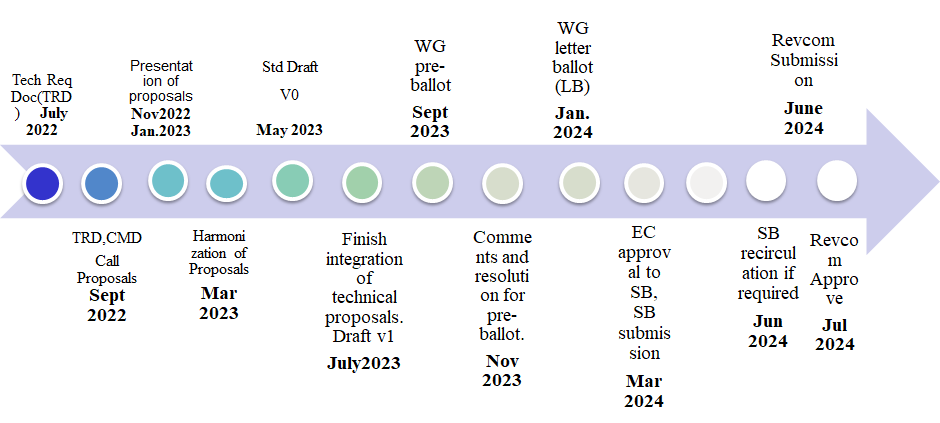 ProjectIEEE P802.15 Working Group for Wireless Specialty Networks (WSNs)IEEE P802.15 Working Group for Wireless Specialty Networks (WSNs)TitleTimeline TG6ma Timeline TG6ma Date SubmittedMay 18th, 2023May 18th, 2023SourceMarco Hernandez1,2, Ryuji Kohno1,3, Takumi Kobayashi1,3, Minsoo Kim1, Daisuke Anzai41YRP-IAI, Japan, 2CWC Oulu Univ. Finland, 3YNU, Japan, 4Nagoya I.T., JapanAbstractAgenda joint 4ab and 6ma meeting.Agenda joint 4ab and 6ma meeting.PurposeMaterial for discussion.Material for discussion.NoticeThis document has been prepared to assist the IEEE P802.15.6ma. It is offered as a basis for discussion and is not binding on the contributing individual(s) or organization(s). The material in this document is subject to change in form and content after further study. The contributor(s) reserve(s) the right to add, amend or withdraw material contained herein.This document has been prepared to assist the IEEE P802.15.6ma. It is offered as a basis for discussion and is not binding on the contributing individual(s) or organization(s). The material in this document is subject to change in form and content after further study. The contributor(s) reserve(s) the right to add, amend or withdraw material contained herein.ReleaseThe contributor acknowledges and accepts that this contribution becomes the property of IEEE and may be made publicly available by P802.15.6ma.The contributor acknowledges and accepts that this contribution becomes the property of IEEE and may be made publicly available by P802.15.6ma.TopicDeadlineNotesTechnical Requirements Document (TRD). Channel Model Document (CMD). Call for Proposals.Sept. 2022TRD describes the technical requirements baseline for the evaluation of proposals. The CMD contains the channel models for different use cases targeted by the Std.Announcement of call for proposals.Due day for proposalsMarch 10th, 2023Presentation of proposalsNov. 2022,  January, March 2023Start of discussions for harmonization of proposals. Harmonization of ProposalsMarch 2023Agreements on key technologies. Std Draft v.0May 2023Mostly editorial revisions and start integrating text of agreed proposals. Std Draft v. 1July 2023 Plan to finish integration of technical proposals.Std Draft v. 1 recirculationAugust 2023TG approvalWG pre-ballotSeptember 2023WG pre-ballot submission.Comments and resolution for pre-ballot.November 2023Finish resolutions to pre-ballot comments and recirculation.WG letter ballot (LB)January 2024LB submission LB recirculationJanuary 2024Comment-resolutions to LB recirculationConditional approval for Sponsor Ballot (SB)January 2024Seek conditional approvalFinal LB recirculation. EC approvalMarch 2024Just before the March meeting. EC approval to SBMarch 2024SB submissionMarch 2024SB recirculationMay 2024Resolutions to SB.Conditional/unconditional approval to RevComMay 2024Submission to SASB agenda SB recirculation if requiredJune 2024RevCom submissionJune 2024RevCom approval